Администрация города Шахты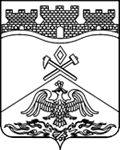 муниципальное бюджетное учреждениедополнительного образования г.Шахты Ростовской области«Городской Дом детского творчества». Шахты Ростовской обл., ул. Советская, 168, тел. 8 (8636) 22-55-05 E-mail: gddt161@mail.ru, www.gddt61.ucoz.ruИсх. № 01-05/85от 27 февраля 2019 года                                                                         Руководителям ОО Информация об итогах проведения городского конкурса «Живой мир природы».          В соответствии с  планом работы МБУ ДО ГДДТ на 2018-2019 учебный год,   в целях  воспитания у детей  бережного отношения к природе и животному миру, 21 февраля    проведён  городской   конкурс «Живой мир природы».          В конкурсе приняли участие 140 учащихся  из 12 образовательных учреждений города: СОШ №№  22, 25,  30,  35, 36, 37, 38,  41, 42; Лицей №№ 3, 26; Гимназия №10; ГДДТ.Жюри в составе:Сливаева Е.Ю. – преподаватель художественной школы им. В.А. Серова;Падалкина О.В. – методист ГДДТ;Голуб О.Е. – педагог –психолог ГДДТ;Дудина С.А. -  руководитель ТО «Теремок» ГДДТ;  Жеребцова Н.Б. -  руководитель ТО «Узелковая фантазия» ГДДТ; Пирог Н.А. – руководитель ТМ «Городок мастеров»определило победителей и участников конкурса в возрастных категориях: 7-8; 9-10; 11-12; 13-14; 15-16 лет:Директор МБУ ДО ГДДТ                                               Е.П. Борисова№РезультатРезультатРезультат                   Участник                   Участник                   Участник      ОУ      ОУ      ОУ             Педагог                                                      Номинация «Мои друзья – зверята»»                                                      Номинация «Мои друзья – зверята»»                                                      Номинация «Мои друзья – зверята»»                                                      Номинация «Мои друзья – зверята»»                                                      Номинация «Мои друзья – зверята»»                                                      Номинация «Мои друзья – зверята»»                                                      Номинация «Мои друзья – зверята»»                                                      Номинация «Мои друзья – зверята»»                                                      Номинация «Мои друзья – зверята»»                                                      Номинация «Мои друзья – зверята»»                                                      Номинация «Мои друзья – зверята»»                                                                   «Волшебная бумага»                                                                   «Волшебная бумага»                                                                   «Волшебная бумага»                                                                   «Волшебная бумага»                                                                   «Волшебная бумага»                                                                   «Волшебная бумага»                                                                   «Волшебная бумага»                                                                   «Волшебная бумага»                                                                   «Волшебная бумага»                                                                   «Волшебная бумага»                                                                   «Волшебная бумага»11 место1 место1 местоТубольцев Евгений, 9 летТубольцев Евгений, 9 летТубольцев Евгений, 9 летЛицей № 3Лицей № 3Лицей № 3Беличенко Э.В.21 место1 место1 местоКапцова Милана, 8летКапцова Милана, 8летКапцова Милана, 8летГДДТ ТО «Страна рукоделия»ГДДТ ТО «Страна рукоделия»ГДДТ ТО «Страна рукоделия»Макаренко И.А.32 место2 место2 местоГаврилина Ульяна, 14 летГаврилина Ульяна, 14 летГаврилина Ульяна, 14 летСОШ № 22СОШ № 22СОШ № 22Финкова О.В.42 место2 место2 местоШелковская Анастасия, 9 летШелковская Анастасия, 9 летШелковская Анастасия, 9 летСОШ № 36СОШ № 36СОШ № 36Никонова Н.А.53 место3 место3 местоСтарцев Леонид, 7 летСтарцев Леонид, 7 летСтарцев Леонид, 7 летСОШ № 25СОШ № 25СОШ № 25Землянская Е.Н.63место3место3местоХижнякова Алина, 9 летХижнякова Алина, 9 летХижнякова Алина, 9 летСОШ № 35СОШ № 35СОШ № 35Свешникова Е.Е.73 место3 место3 местоМихайлюк София, 14 летМихайлюк София, 14 летМихайлюк София, 14 летСОШ № 41СОШ № 41СОШ № 41Бариева С.В.                                                                «Мягкая игрушка»                                                                «Мягкая игрушка»                                                                «Мягкая игрушка»                                                                «Мягкая игрушка»                                                                «Мягкая игрушка»                                                                «Мягкая игрушка»                                                                «Мягкая игрушка»                                                                «Мягкая игрушка»                                                                «Мягкая игрушка»                                                                «Мягкая игрушка»                                                                «Мягкая игрушка»81 место1 место1 местоКарташева Алиса, 7 летКарташева Алиса, 7 летКарташева Алиса, 7 летЛицей № 3Лицей № 3Лицей № 3Назаренко С.А.91место1место1местоЯненко Ярослава, 9 летЯненко Ярослава, 9 летЯненко Ярослава, 9 летСОШ № 22СОШ № 22СОШ № 22Чеснокова О.А.101 место1 место1 местоЛукманова Таптьяна, 11 летЛукманова Таптьяна, 11 летЛукманова Таптьяна, 11 летГДДТ ТО «Мир волшебной игрушки»ГДДТ ТО «Мир волшебной игрушки»ГДДТ ТО «Мир волшебной игрушки»Рябоволова С.В.111 место1 место1 местоЕнина Алисия, 14 летЕнина Алисия, 14 летЕнина Алисия, 14 летГДДТ ТО «Мир волшебной игрушки»ГДДТ ТО «Мир волшебной игрушки»ГДДТ ТО «Мир волшебной игрушки»Рябоволова С.В.121 место1 место1 местоТимченко Мария, 16 летТимченко Мария, 16 летТимченко Мария, 16 летГДДТ ТО «Страна рукоделия»ГДДТ ТО «Страна рукоделия»ГДДТ ТО «Страна рукоделия»Макаренко И.А.132 место2 место2 местоГрунина Елизавета, 8 летГрунина Елизавета, 8 летГрунина Елизавета, 8 летЛицей №3Лицей №3Лицей №3Данилова С.А.142 место2 место2 местоИвахненко Варвара, 9 летИвахненко Варвара, 9 летИвахненко Варвара, 9 летСОШ № 35СОШ № 35СОШ № 35Свешникова Е.Е.152 место2 место2 местоВоронова Варвара, 11 летВоронова Варвара, 11 летВоронова Варвара, 11 летГДДТ ТО «Мир волшебной игрушки»ГДДТ ТО «Мир волшебной игрушки»ГДДТ ТО «Мир волшебной игрушки»Рябоволова С.В.162 место2 место2 местоЩербакова Эльвира, 13 летЩербакова Эльвира, 13 летЩербакова Эльвира, 13 летГДДТ ТО «Страна рукоделия»ГДДТ ТО «Страна рукоделия»ГДДТ ТО «Страна рукоделия»Макаренко И.А.173 место3 место3 местоКулешевская Валерия, 12 летКулешевская Валерия, 12 летКулешевская Валерия, 12 летЛицей № 3Лицей № 3Лицей № 3Минакова Э.В.183 место3 место3 местоГаранин Антон, 9 летГаранин Антон, 9 летГаранин Антон, 9 летСОШ № 35СОШ № 35СОШ № 35Свешникова Е.Е.193 место3 место3 местоКострюкова Валерия, 14 летКострюкова Валерия, 14 летКострюкова Валерия, 14 летГДДТ ТО «Страна рукоделия»ГДДТ ТО «Страна рукоделия»ГДДТ ТО «Страна рукоделия»Макаренко И.А.203 место3 место3 местоСитникова Владлена, 11 летСитникова Владлена, 11 летСитникова Владлена, 11 летГДДТ ТМ «Городок мастеров»ГДДТ ТМ «Городок мастеров»ГДДТ ТМ «Городок мастеров»Пирог Н.А.                                                         «Послушная ниточка»                                                         «Послушная ниточка»                                                         «Послушная ниточка»                                                         «Послушная ниточка»                                                         «Послушная ниточка»                                                         «Послушная ниточка»                                                         «Послушная ниточка»                                                         «Послушная ниточка»                                                         «Послушная ниточка»                                                         «Послушная ниточка»                                                         «Послушная ниточка»211 место1 место1 местоЛукашова Анна, 12летЛукашова Анна, 12летЛукашова Анна, 12летСОШ № 25СОШ № 25СОШ № 25Суковатова Л.А.221 место1 место1 местоКороченцева София, 7 летКороченцева София, 7 летКороченцева София, 7 летСОШ № 35СОШ № 35СОШ № 35Домрачева Е.А.231 место1 место1 местоГайворонский Никита, 9 летГайворонский Никита, 9 летГайворонский Никита, 9 летСОШ № 36СОШ № 36СОШ № 36Федорчук Е.В.242 место2 место2 местоМорозова Марк, 10 летМорозова Марк, 10 летМорозова Марк, 10 летСОШ № 25СОШ № 25СОШ № 25Гусева И.В.252 место2 место2 местоЗолотухин Никита, 7 летЗолотухин Никита, 7 летЗолотухин Никита, 7 летСОШ № 35СОШ № 35СОШ № 35Домрачева Е.А.262 место2 место2 местоЧерных Лиза, 12 летЧерных Лиза, 12 летЧерных Лиза, 12 летСОШ № 42СОШ № 42СОШ № 42Невеселова Т.А.273 место3 место3 местоКосарева Татьяна, 10 летКосарева Татьяна, 10 летКосарева Татьяна, 10 летСОШ № 25СОШ № 25СОШ № 25Губанова С.В.283 место3 место3 местоБакуменко Мария, 9 летБакуменко Мария, 9 летБакуменко Мария, 9 летСОШ № 41СОШ № 41СОШ № 41Капустина Л.Н.293 место3 место3 местоПадисова Яна, 12 летПадисова Яна, 12 летПадисова Яна, 12 летСОШ № 42СОШ № 42СОШ № 42Невеселова Т.А.303 место3 место3 местоБутузова Дарья, 7 летБутузова Дарья, 7 летБутузова Дарья, 7 летГДДТ ТМ «Городок мастеров»ГДДТ ТМ «Городок мастеров»ГДДТ ТМ «Городок мастеров»Пирог Н.А.                                                       «Смешанная техника»                                                       «Смешанная техника»                                                       «Смешанная техника»                                                       «Смешанная техника»                                                       «Смешанная техника»                                                       «Смешанная техника»                                                       «Смешанная техника»                                                       «Смешанная техника»                                                       «Смешанная техника»                                                       «Смешанная техника»                                                       «Смешанная техника»311 место1 место1 местоВасильева Валерия, 7 летВасильева Валерия, 7 летВасильева Валерия, 7 летЛицей № 26Лицей № 26Лицей № 26Саломатина Л.Н.321 место1 место1 местоНиколаенко Дарья, 9 летНиколаенко Дарья, 9 летНиколаенко Дарья, 9 летСОШ № 42СОШ № 42СОШ № 42Бурдыленко Н.Л.331 место1 место1 местоЗолотарёва Анна, 11летЗолотарёва Анна, 11летЗолотарёва Анна, 11летГДДТ ТМ «Городок мастеров»ГДДТ ТМ «Городок мастеров»ГДДТ ТМ «Городок мастеров»Пирог Н.А.342 место2 место2 местоБогданова Арина, 8летБогданова Арина, 8летБогданова Арина, 8летЛицей № 3Лицей № 3Лицей № 3Назаренко С.А.352 место2 место2 местоШевченко Александра, 9 летШевченко Александра, 9 летШевченко Александра, 9 летСОШ № 22СОШ № 22СОШ № 22Примак В.В.362 место2 место2 местоТерелецкая Арина, 11 летТерелецкая Арина, 11 летТерелецкая Арина, 11 летГДДТ ТМ «Городок мастеров»ГДДТ ТМ «Городок мастеров»ГДДТ ТМ «Городок мастеров»Пирог Н.А.373 место3 место3 местоПлотников Кирилл, 8 летПлотников Кирилл, 8 летПлотников Кирилл, 8 летСОШ № 25СОШ № 25СОШ № 25Макеева О.В.383 место3 место3 местоВергасова Варваара, 7 летВергасова Варваара, 7 летВергасова Варваара, 7 летЛицей № 26Лицей № 26Лицей № 26Саломатина Л.Н.393 место3 место3 местоТруфанов Иван, 9 летТруфанов Иван, 9 летТруфанов Иван, 9 летСОШ № 35СОШ № 35СОШ № 35Свешникова Е.Е.403 место3 место3 местоУварова Виктория, 13 летУварова Виктория, 13 летУварова Виктория, 13 летГДДТ ТО «Страна рукоделия»ГДДТ ТО «Страна рукоделия»ГДДТ ТО «Страна рукоделия»Макаренко И.А.                                                                         « Лепка»                                                                         « Лепка»                                                                         « Лепка»                                                                         « Лепка»                                                                         « Лепка»                                                                         « Лепка»                                                                         « Лепка»                                                                         « Лепка»                                                                         « Лепка»                                                                         « Лепка»                                                                         « Лепка»4141Гран-приГран-приТарадин Леонид. 13 летТарадин Леонид. 13 летТарадин Леонид. 13 летЛицей № 26Лицей № 26Лицей № 26Тарадина О.В.42421 место1 местоЕнин Ярослав, 12 летЕнин Ярослав, 12 летЕнин Ярослав, 12 летЛицей № 3Лицей № 3Лицей № 3Минакова Э.В.43431 место 1 место Пяткова Алина, 14 летПяткова Алина, 14 летПяткова Алина, 14 летЛицей № 26Лицей № 26Лицей № 26Тарадина О.В.44441 место1 местоАббасов Эльмир, 8 летАббасов Эльмир, 8 летАббасов Эльмир, 8 летСОШ № 35СОШ № 35СОШ № 35Свешникова Е.Е.45451 место1 местоСалей Ангелина, 10 летСалей Ангелина, 10 летСалей Ангелина, 10 летСОШ № 36СОШ № 36СОШ № 36Никонова Н.А.46462 место2 местоЛистопадова Дарья,14 летЛистопадова Дарья,14 летЛистопадова Дарья,14 летЛицей № 26Лицей № 26Лицей № 26Тарадина О.В.47472 место2 местоШангареева Софья, 9 летШангареева Софья, 9 летШангареева Софья, 9 летСОШ № 35СОШ № 35СОШ № 35Свешникова Е.Е.48483 место3 местоТрофимчук Кристина, 10 летТрофимчук Кристина, 10 летТрофимчук Кристина, 10 летЛицей № 26Лицей № 26Лицей № 26Тарадина О.В.49493 место3 местоНемчинова Варвара, 12 летНемчинова Варвара, 12 летНемчинова Варвара, 12 летЛицей № 26Лицей № 26Лицей № 26Тарадина О.В.50503 место3 местоЮхименко Арина, 9 летЮхименко Арина, 9 летЮхименко Арина, 9 летСОШ № 41СОШ № 41СОШ № 41Капустина Л.Н.                                                               «Работы из бисера»                                                               «Работы из бисера»                                                               «Работы из бисера»                                                               «Работы из бисера»                                                               «Работы из бисера»                                                               «Работы из бисера»                                                               «Работы из бисера»                                                               «Работы из бисера»                                                               «Работы из бисера»                                                               «Работы из бисера»                                                               «Работы из бисера»5151Гран - приГран - приСадовникова Виктория, 13 летСадовникова Виктория, 13 летСадовникова Виктория, 13 летГДДТ ТО «Узелковая фантазия»ГДДТ ТО «Узелковая фантазия»ГДДТ ТО «Узелковая фантазия»Жеребцова Н.Б.52521 место 1 место Кузенкова Виолетта, 10 летКузенкова Виолетта, 10 летКузенкова Виолетта, 10 летЛицей № 3Лицей № 3Лицей № 3Абашина Н.Л.53531 место1 местоБирюкова Евгения, 11 летБирюкова Евгения, 11 летБирюкова Евгения, 11 летГДДТ ТО «Узелковая фантазия»ГДДТ ТО «Узелковая фантазия»ГДДТ ТО «Узелковая фантазия»Жеребцова Н.Б.54542 место2 местоХаменко Маргарита, 10 летХаменко Маргарита, 10 летХаменко Маргарита, 10 летЛицей № 3Лицей № 3Лицей № 3Абашина Н.Л.55552 место2 местоБогуславская Маргарита, 11летБогуславская Маргарита, 11летБогуславская Маргарита, 11летЛицей № 3Лицей № 3Лицей № 3Минакова И.В.56562 место2 местоАлексеенко Александр. 7 летАлексеенко Александр. 7 летАлексеенко Александр. 7 летСОШ № 41СОШ № 41СОШ № 41Коваленко С.А.57572 место2 местоМещерякова Анна, 14 летМещерякова Анна, 14 летМещерякова Анна, 14 летГДДТ ТО «Узелковая фантазия»ГДДТ ТО «Узелковая фантазия»ГДДТ ТО «Узелковая фантазия»Жеребцова Н.Б.58583 место3 местоДегтярёв Кирилл, 10 летДегтярёв Кирилл, 10 летДегтярёв Кирилл, 10 летЛицей № 3Лицей № 3Лицей № 3Минакова И.В.59593 место3 местоСитдикова Алёна, 7 летСитдикова Алёна, 7 летСитдикова Алёна, 7 летСОШ № 36СОШ № 36СОШ № 36Рысенкова С.Н.60603 место3 местоХаритонович Виктория, 12 летХаритонович Виктория, 12 летХаритонович Виктория, 12 летГДДТ ТО «Узелковая фантазия»ГДДТ ТО «Узелковая фантазия»ГДДТ ТО «Узелковая фантазия»Жеребцова Н.Б.                                                                     «Вязание»                                                                     «Вязание»                                                                     «Вязание»                                                                     «Вязание»                                                                     «Вязание»                                                                     «Вязание»                                                                     «Вязание»                                                                     «Вязание»                                                                     «Вязание»                                                                     «Вязание»                                                                     «Вязание»61611 место1 местоМокеева Елена, 9 летМокеева Елена, 9 летМокеева Елена, 9 летЛицей № 26Лицей № 26Лицей № 26Боева Ю.И.62621 место1 местоТельчарова Мария, 8 летТельчарова Мария, 8 летТельчарова Мария, 8 летСОШ № 36СОШ № 36СОШ № 36Миготина Г.А.63631 место1 местоКудренко Дарья, 12 летКудренко Дарья, 12 летКудренко Дарья, 12 летГДДТ ТО «Теремок»ГДДТ ТО «Теремок»ГДДТ ТО «Теремок»Дудина С.А.64641 место1 местоПетунина Анна, 16 летПетунина Анна, 16 летПетунина Анна, 16 летГДДТ ТО «Теремок»ГДДТ ТО «Теремок»ГДДТ ТО «Теремок»Дудина С.А.65652 место2 местоМацынина Полина, 10 летМацынина Полина, 10 летМацынина Полина, 10 летСОШ № 25СОШ № 25СОШ № 25Гусева И.В.66662 место 2 место Титова Полина, 8 летТитова Полина, 8 летТитова Полина, 8 летСОШ № 42СОШ № 42СОШ № 42Беседина Е.Н.67672 место2 местоРешетняк Диана, 11 летРешетняк Диана, 11 летРешетняк Диана, 11 летГДДТ ТО «Теремок»ГДДТ ТО «Теремок»ГДДТ ТО «Теремок»Дудина С.А.68683 место3 местоМинаева Виолетта, 13 летМинаева Виолетта, 13 летМинаева Виолетта, 13 летЛицей № 3Лицей № 3Лицей № 3Минакова Э.В.69693 место3 местоМингалеева Ксения, 7 летМингалеева Ксения, 7 летМингалеева Ксения, 7 летСОШ № 41СОШ № 41СОШ № 41Коваленко С.А.                                                  Номинация «Птичий перезвон»                                                  Номинация «Птичий перезвон»                                                  Номинация «Птичий перезвон»                                                  Номинация «Птичий перезвон»                                                  Номинация «Птичий перезвон»                                                  Номинация «Птичий перезвон»                                                  Номинация «Птичий перезвон»                                                  Номинация «Птичий перезвон»                                                  Номинация «Птичий перезвон»                                                  Номинация «Птичий перезвон»                                                  Номинация «Птичий перезвон»                                                        «Смешанная техника»                                                        «Смешанная техника»                                                        «Смешанная техника»                                                        «Смешанная техника»                                                        «Смешанная техника»                                                        «Смешанная техника»                                                        «Смешанная техника»                                                        «Смешанная техника»                                                        «Смешанная техника»                                                        «Смешанная техника»                                                        «Смешанная техника»701 место1 место1 местоФёдорова Вероника, 7 летФёдорова Вероника, 7 летФёдорова Вероника, 7 летФёдорова Вероника, 7 летЛицей № 3Лицей № 3Слободчикова Н.В.711 место1 место1 местоГайворонская Ирина, 12 летАгеева Мария, 12 летГайворонская Ирина, 12 летАгеева Мария, 12 летГайворонская Ирина, 12 летАгеева Мария, 12 летГайворонская Ирина, 12 летАгеева Мария, 12 летГДДТ ТО «Жаворонок»ГДДТ ТО «Жаворонок»Кирьянова О.П.722 место2 место2 местоЯблоновская Екатерина, 14 летЯблоновская Екатерина, 14 летЯблоновская Екатерина, 14 летЯблоновская Екатерина, 14 летГимназия № 10Гимназия № 10Черенкова Н.Э.732 место2 место2 местоРемизова Софья, 7 летРемизова Софья, 7 летРемизова Софья, 7 летРемизова Софья, 7 летЛицей № 26Лицей № 26Саломатина Л.Н.742 место2 место2 местоВаржель Валерия, 9 летВаржель Валерия, 9 летВаржель Валерия, 9 летВаржель Валерия, 9 летСОШ № 35СОШ № 35Свешникова Е.Е.753 место3 место3 местоВолков Аленксандр, 7 летВолков Аленксандр, 7 летВолков Аленксандр, 7 летВолков Аленксандр, 7 летСОШ № 35СОШ № 35Папян С.Н.763 место3 место3 местоПересыпкин Максим, 11 летПересыпкин Максим, 11 летПересыпкин Максим, 11 летПересыпкин Максим, 11 летСОШ № 42СОШ № 42Проскурина Е.А.                                                             «Мягкая игрушка»                                                             «Мягкая игрушка»                                                             «Мягкая игрушка»                                                             «Мягкая игрушка»                                                             «Мягкая игрушка»                                                             «Мягкая игрушка»                                                             «Мягкая игрушка»                                                             «Мягкая игрушка»                                                             «Мягкая игрушка»                                                             «Мягкая игрушка»                                                             «Мягкая игрушка»771 место1 место1 место1 местоСклярова Евгения, 7летСклярова Евгения, 7летСклярова Евгения, 7летСОШ № 25СОШ № 25Лучкина Е.В.1 место1 место1 место1 местоНескубина Алина, 14 летНескубина Алина, 14 летНескубина Алина, 14 летГДДТ ТО «Теремок»ГДДТ ТО «Теремок»Дудина С.А.781 место1 место1 место1 местоЖелтова Арина, 11 летЖелтова Арина, 11 летЖелтова Арина, 11 летГДДТ ТМ «Городок мастеров»ГДДТ ТМ «Городок мастеров»Пирог Н.А.792 место2 место2 место2 местоБелкина Варвара, 9 летБелкина Варвара, 9 летБелкина Варвара, 9 летСОШ № 36СОШ № 36Никонова Н.А.802 место2 место2 место2 местоЖужман Полина, 11 летЖужман Полина, 11 летЖужман Полина, 11 летГДДТ ТО «Мир волшебной игрушки»                     ГДДТ ТО «Мир волшебной игрушки»                     Рябоволова С.В.813 место3 место3 место3 местоЗакотнова Мария, 9 летЗакотнова Мария, 9 летЗакотнова Мария, 9 летЛицей № 3Лицей № 3Беличенко Э.В.823 место3 место3 место3 местоТаборовец Виктория, 7 летТаборовец Виктория, 7 летТаборовец Виктория, 7 летСОШ № 36СОШ № 36Рысенкова С.Н.                                                       «Волшебная бумага»                                                       «Волшебная бумага»                                                       «Волшебная бумага»                                                       «Волшебная бумага»                                                       «Волшебная бумага»                                                       «Волшебная бумага»                                                       «Волшебная бумага»                                                       «Волшебная бумага»                                                       «Волшебная бумага»                                                       «Волшебная бумага»                                                       «Волшебная бумага»831 место1 место1 место1 местоПопова Кира, 7 летПопова Кира, 7 летПопова Кира, 7 летГДДТ ТО «Хендмейд»ГДДТ ТО «Хендмейд»Белецкая Т.С.842 место2 место2 место2 местоМалахова Аксинья, 7 летМалахова Аксинья, 7 летМалахова Аксинья, 7 летГДДТ ТМ «Городок мастеров»ГДДТ ТМ «Городок мастеров»Пирог Н.А.853 место3 место3 место3 местоЮдин Кирилл, 8 летЮдин Кирилл, 8 летЮдин Кирилл, 8 летСОШ № 25СОШ № 25Живаева И.В.863 место3 место3 место3 местоМокеева Елена, 9 летМокеева Елена, 9 летМокеева Елена, 9 летЛицей № 26Лицей № 26Боева Ю.И.                                                   «Работы из бисера»                                                   «Работы из бисера»                                                   «Работы из бисера»                                                   «Работы из бисера»                                                   «Работы из бисера»                                                   «Работы из бисера»                                                   «Работы из бисера»                                                   «Работы из бисера»                                                   «Работы из бисера»                                                   «Работы из бисера»                                                   «Работы из бисера»871 место1 место1 место1 местоЗозуля Анастасия, 11 летЗозуля Анастасия, 11 летЗозуля Анастасия, 11 летГДДТ ТО «Узелковая фантазия»ГДДТ ТО «Узелковая фантазия»Жеребцова Н.Б.882 место2 место2 место2 местоСабирзянова Софья, 7 летСабирзянова Софья, 7 летСабирзянова Софья, 7 летСОШ № 35СОШ № 35Папян С.Н.892 место2 место2 место2 местоШапилов Марк, 10 летШапилов Марк, 10 летШапилов Марк, 10 летГДДТ ТО «Узелковая фантазия»ГДДТ ТО «Узелковая фантазия»Жеребцова Н.Б.903 место3 место3 место3 местоШевченко Людмила, 11 летШевченко Людмила, 11 летШевченко Людмила, 11 летГимназия №10Гимназия №10Черенкова Н.Э.                                        Номинация «Удивительный мир насекомых»                                        Номинация «Удивительный мир насекомых»                                        Номинация «Удивительный мир насекомых»                                        Номинация «Удивительный мир насекомых»                                        Номинация «Удивительный мир насекомых»                                        Номинация «Удивительный мир насекомых»                                        Номинация «Удивительный мир насекомых»                                        Номинация «Удивительный мир насекомых»                                        Номинация «Удивительный мир насекомых»                                        Номинация «Удивительный мир насекомых»                                        Номинация «Удивительный мир насекомых»                                                             «Работы из бисера»                                                             «Работы из бисера»                                                             «Работы из бисера»                                                             «Работы из бисера»                                                             «Работы из бисера»                                                             «Работы из бисера»                                                             «Работы из бисера»                                                             «Работы из бисера»                                                             «Работы из бисера»                                                             «Работы из бисера»                                                             «Работы из бисера»911 место1 место1 место1 местоРжавская Оксана, 9летРжавская Оксана, 9летРжавская Оксана, 9летЛицей №3Лицей №3Данилова С.А.922 место2 место2 место2 местоСерёгина Арина, 8 летСерёгина Арина, 8 летСерёгина Арина, 8 летГДДТ ТМ «Городок мастеров»ГДДТ ТМ «Городок мастеров»Пирог Н.А.932 место2 место2 место2 местоВолик Карина, 10 летВолик Карина, 10 летВолик Карина, 10 летГДДТ ТО «Узелковая фантазия»ГДДТ ТО «Узелковая фантазия»Жеребцова Н.Б.943 место3 место3 место3 местоЖаткина Ангелина, 11летЖаткина Ангелина, 11летЖаткина Ангелина, 11летГДДТ ТО «Узелковая фантазия»ГДДТ ТО «Узелковая фантазия»Жеребцова Н.Б.                                                               «Смешанная техника»                                                               «Смешанная техника»                                                               «Смешанная техника»                                                               «Смешанная техника»                                                               «Смешанная техника»                                                               «Смешанная техника»                                                               «Смешанная техника»                                                               «Смешанная техника»                                                               «Смешанная техника»                                                               «Смешанная техника»                                                               «Смешанная техника»95Гран - приГран - приГран - приГран - приСалей Ангелина, 10 летСалей Ангелина, 10 летСалей Ангелина, 10 летСОШ № 36СОШ № 36Никонова Н.А.961 место1 место1 место1 местоХолодова Дарья, 13 летХолодова Дарья, 13 летХолодова Дарья, 13 летСОШ № 25СОШ № 25Лучкина Е.В.971 место1 место1 место1 местоМерзак Максим, 7 летМерзак Максим, 7 летМерзак Максим, 7 летСОШ № 35СОШ № 35Папян С.Н.982 место2 место2 место2 местоСитдикова Алёна, 7 летСитдикова Алёна, 7 летСитдикова Алёна, 7 летСОШ № 36СОШ № 36Рысенкова С.Н.993 место3 место3 место3 местоПавленко Виктория, 11 летПавленко Виктория, 11 летПавленко Виктория, 11 летСОШ № 30СОШ № 30Сергеева Т.Ю.                                                           «Послушная ниточка»                                                           «Послушная ниточка»                                                           «Послушная ниточка»                                                           «Послушная ниточка»                                                           «Послушная ниточка»                                                           «Послушная ниточка»                                                           «Послушная ниточка»                                                           «Послушная ниточка»                                                           «Послушная ниточка»                                                           «Послушная ниточка»                                                           «Послушная ниточка»100Гран-приГран-приГран-приГран-приГудкова Валерия, 13 летГудкова Валерия, 13 летГудкова Валерия, 13 летСОШ № 25СОШ № 25Суковатова Л.А.1011 место1 место1 место1 местоКоваленко Роман, 7 летКоваленко Роман, 7 летКоваленко Роман, 7 летСОШ № 41СОШ № 41Коваленко С.А.1023 место3 место3 место3 местоСтарцева Антонина, 10 летСтарцева Антонина, 10 летСтарцева Антонина, 10 летСОШ № 25СОШ № 25Макеева С.В.                                                               «Педагог»                                                               «Педагог»                                                               «Педагог»                                                               «Педагог»                                                               «Педагог»                                                               «Педагог»                                                               «Педагог»                                                               «Педагог»                                                               «Педагог»                                                               «Педагог»                                                               «Педагог»103Гран-приГран-приГран-приГран-приРябоволова  С.В.Рябоволова  С.В.Рябоволова  С.В.ГДДТ ТО «Мир волшебной игрушки»                     ГДДТ ТО «Мир волшебной игрушки»                     ГДДТ ТО «Мир волшебной игрушки»                     1041 место1 место1 место1 местоМакаренко И.А.Макаренко И.А.Макаренко И.А.ГДДТ ТО «Страна рукоделия»ГДДТ ТО «Страна рукоделия»ГДДТ ТО «Страна рукоделия»1052 место2 место2 место2 местоЖеребцова Н.Б.Жеребцова Н.Б.Жеребцова Н.Б.ГДДТ ТО «Узелковая фантазия»ГДДТ ТО «Узелковая фантазия»ГДДТ ТО «Узелковая фантазия»Участники конкурсаУчастники конкурсаУчастники конкурсаУчастники конкурсаУчастники конкурсаУчастники конкурсаУчастники конкурсаУчастники конкурсаУчастники конкурсаУчастники конкурсаУчастники конкурса106106106Абраменко Ярослав, 9 летАбраменко Ярослав, 9 летАбраменко Ярослав, 9 летЛицей №3Лицей №3Лицей №3Данилова С.А.Данилова С.А.107107107Горбатенко Ирина, 7 летГорбатенко Ирина, 7 летГорбатенко Ирина, 7 летЛицей № 3Лицей № 3Лицей № 3Назаренко С.А.Назаренко С.А.108108108Карташева Алиса, 7 летКарташева Алиса, 7 летКарташева Алиса, 7 летЛицей № 3Лицей № 3Лицей № 3Назаренко С.А.Назаренко С.А.109109109Дунаевский Пётр, 7 летДунаевский Пётр, 7 летДунаевский Пётр, 7 летЛицей № 3Лицей № 3Лицей № 3Назаренко С.А.Назаренко С.А.110110110Еговцева Елизавета, 10 летЕговцева Елизавета, 10 летЕговцева Елизавета, 10 летЛицей № 3Лицей № 3Лицей № 3Абашина Н.Л.Абашина Н.Л.111111111Гамора Арина, 10 летГамора Арина, 10 летГамора Арина, 10 летЛицей № 3Лицей № 3Лицей № 3Абашина Н.Л.Абашина Н.Л.112112112Цымбал Александра, 10 летЦымбал Александра, 10 летЦымбал Александра, 10 летЛицей № 3Лицей № 3Лицей № 3Минакова И.В.Минакова И.В.113113113Тихонов Сергей, 10 летТихонов Сергей, 10 летТихонов Сергей, 10 летЛицей № 3Лицей № 3Лицей № 3Беличенко Э.В.Беличенко Э.В.114114114Шевченко Александра, 9 лентШевченко Александра, 9 лентШевченко Александра, 9 лентСОШ № 22СОШ № 22СОШ № 22Примак В.В.Примак В.В.115115115Комаров Александр, 11 летКомаров Александр, 11 летКомаров Александр, 11 летСОШ № 25СОШ № 25СОШ № 25Гусева И.В.Гусева И.В.116116116Монетова Арина, 9летМонетова Арина, 9летМонетова Арина, 9летСОШ № 25СОШ № 25СОШ № 25Лучкина Е.В.Лучкина Е.В.117117117Шкредов Олег, 7 летШкредов Олег, 7 летШкредов Олег, 7 летСОШ № 30СОШ № 30СОШ № 30Краснова Н.В.Краснова Н.В.118118118Павленко Виктория, 11 летПавленко Виктория, 11 летПавленко Виктория, 11 летСОШ № 30СОШ № 30СОШ № 30Сергеева Т.Ю.Сергеева Т.Ю.119119119Иванцова Анастасия, 7 летИванцова Анастасия, 7 летИванцова Анастасия, 7 летСОШ № 35СОШ № 35СОШ № 35Домрачева Е.А.Домрачева Е.А.120120120Мошкина Людмиила, 7 летМошкина Людмиила, 7 летМошкина Людмиила, 7 летСОШ № 35СОШ № 35СОШ № 35Домрачева Е.А.Домрачева Е.А.121121121Шафигуллина Аделина, 7 летШафигуллина Аделина, 7 летШафигуллина Аделина, 7 летСОШ № 35СОШ № 35СОШ № 35Папян С.Н.Папян С.Н.122122122Васильева Вероника, 9 летВасильева Вероника, 9 летВасильева Вероника, 9 летСОШ № 35СОШ № 35СОШ № 35Свешникова Е.Е.Свешникова Е.Е.123123123Ершов Руслан, 9 летЕршов Руслан, 9 летЕршов Руслан, 9 летСОШ № 35СОШ № 35СОШ № 35Свешникова Е.Е.Свешникова Е.Е.124124124Казаков Илья, 9 летКазаков Илья, 9 летКазаков Илья, 9 летСОШ № 35СОШ № 35СОШ № 35Свешникова Е.Е.Свешникова Е.Е.125125125Карикова Маргарита, 9 летКарикова Маргарита, 9 летКарикова Маргарита, 9 летСОШ № 35СОШ № 35СОШ № 35Свешникова Е.Е.Свешникова Е.Е.126126126Маюхин Иван, 9 летМаюхин Иван, 9 летМаюхин Иван, 9 летСОШ № 35СОШ № 35СОШ № 35Свешникова Е.Е.Свешникова Е.Е.127127127Стулова Валерия. 9 летСтулова Валерия. 9 летСтулова Валерия. 9 летСОШ № 35СОШ № 35СОШ № 35Свешникова Е.Е.Свешникова Е.Е.128128128Губарева Кристина, 10 летГубарева Кристина, 10 летГубарева Кристина, 10 летСОШ № 36СОШ № 36СОШ № 36Федорчук Е.В.Федорчук Е.В.129129129Мингалеева Ксения, 7 летМингалеева Ксения, 7 летМингалеева Ксения, 7 летСОШ № 41СОШ № 41СОШ № 41Коваленко С.А.Коваленко С.А.130130130Проскурякова Алина, 9 летПроскурякова Алина, 9 летПроскурякова Алина, 9 летСОШ № 42СОШ № 42СОШ № 42Бурдыленко Н.Л.Бурдыленко Н.Л.131131131Никулина Марина, 9 лентНикулина Марина, 9 лентНикулина Марина, 9 лентСОШ № 42СОШ № 42СОШ № 42Бурдыленко Н.Л.Бурдыленко Н.Л.132132132Бобкова Инна, 11 летБобкова Инна, 11 летБобкова Инна, 11 летСОШ № 42СОШ № 42СОШ № 42Проскурина Е.А.Проскурина Е.А.133133133Аббас Виктория, 9 летАббас Виктория, 9 летАббас Виктория, 9 летСОШ № 42СОШ № 42СОШ № 42Бурдыленко Н.Л.Бурдыленко Н.Л.134134134Титова Полина, 8 летТитова Полина, 8 летТитова Полина, 8 летСОШ № 42СОШ № 42СОШ № 42Беседина Е.Н.Беседина Е.Н.135135135Понамарёва Ксения, 11 летПонамарёва Ксения, 11 летПонамарёва Ксения, 11 летСОШ № 42СОШ № 42СОШ № 42Невеселова Т.А.Невеселова Т.А.136136136Лукманова Татьяна, 10 летЛукманова Татьяна, 10 летЛукманова Татьяна, 10 летГДДТ ТО «Узелковая фантазия»ГДДТ ТО «Узелковая фантазия»ГДДТ ТО «Узелковая фантазия»Жеребцова Н.Б.Жеребцова Н.Б.137137137Богуславская Маргарита, 10 летБогуславская Маргарита, 10 летБогуславская Маргарита, 10 летГДДТ ТО «Узелковая фантазия»ГДДТ ТО «Узелковая фантазия»ГДДТ ТО «Узелковая фантазия»Жеребцова Н.Б.Жеребцова Н.Б.138138138Замуруева Алиса, 7 летЗамуруева Алиса, 7 летЗамуруева Алиса, 7 летГДДТ ТМ «Городок мастеров»ГДДТ ТМ «Городок мастеров»ГДДТ ТМ «Городок мастеров»Пирог Н.А.Пирог Н.А.139139139Кудренко Дарья, 12 летКудренко Дарья, 12 летКудренко Дарья, 12 летГДДТ ТО «Теремок»ГДДТ ТО «Теремок»ГДДТ ТО «Теремок»Дудина С.А.Дудина С.А.140140140Колесникова Вика, 9 летКолесникова Вика, 9 летКолесникова Вика, 9 летГДДТ ТО «Хендмейд»ГДДТ ТО «Хендмейд»ГДДТ ТО «Хендмейд»Белецкая Т.С.Белецкая Т.С.